Chapter 8 Final Reading and Worksheet (WS) PackagePlease read through carefully as there are a few changes since the last one….8.1 and 8.2 Vocabulary List with brief definitions [10 marks total; 5 marks per section] Pg 144-146Pg 154-1558.1 and 8.2 WorksheetsPg 147-148Pg 150-153Pg 154-155Pg 158-163[140 marks total; 10 marks each page]This package will be due the day of your Chapter 8 Test: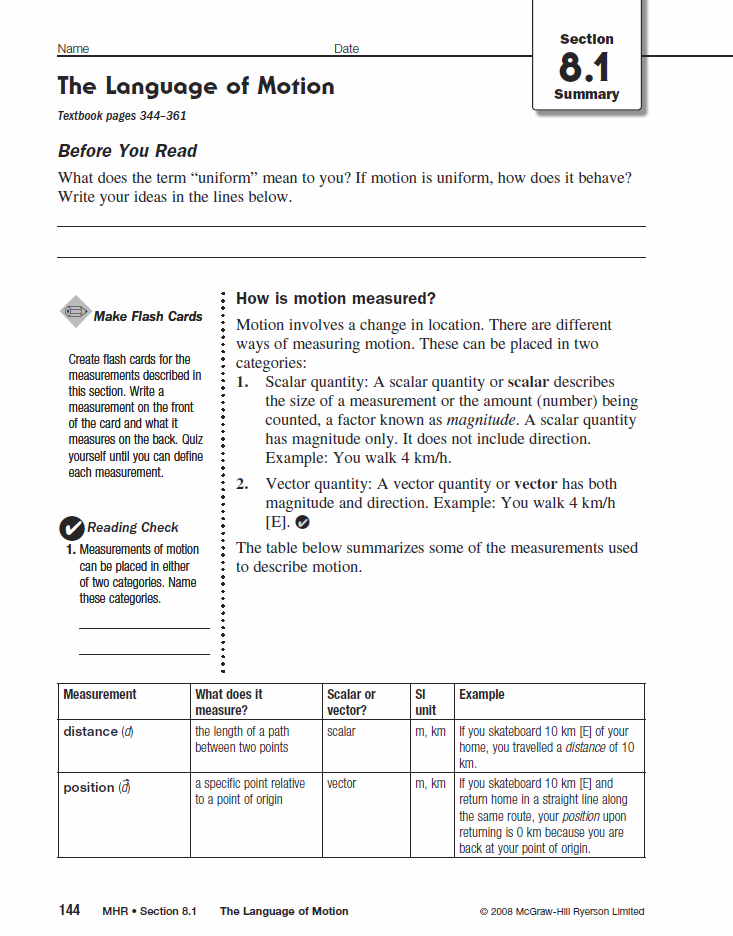 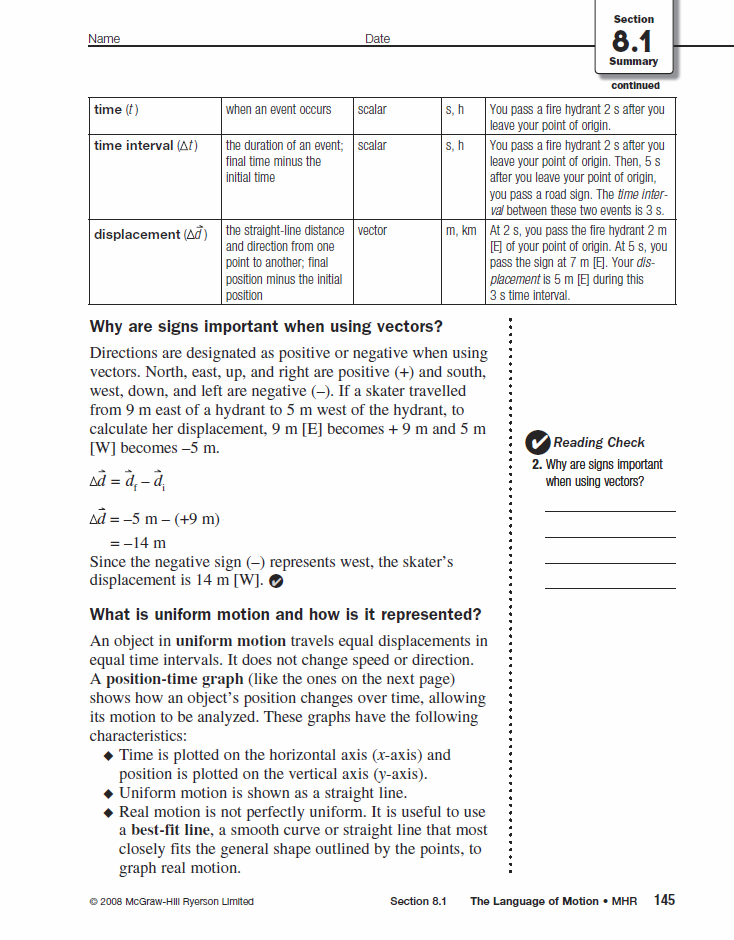 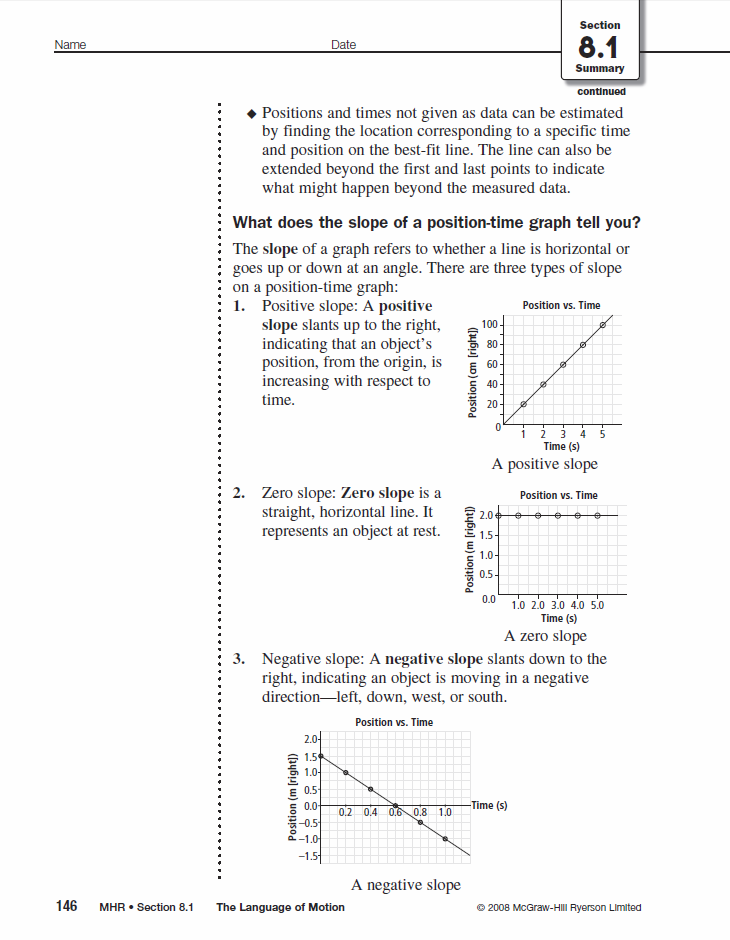 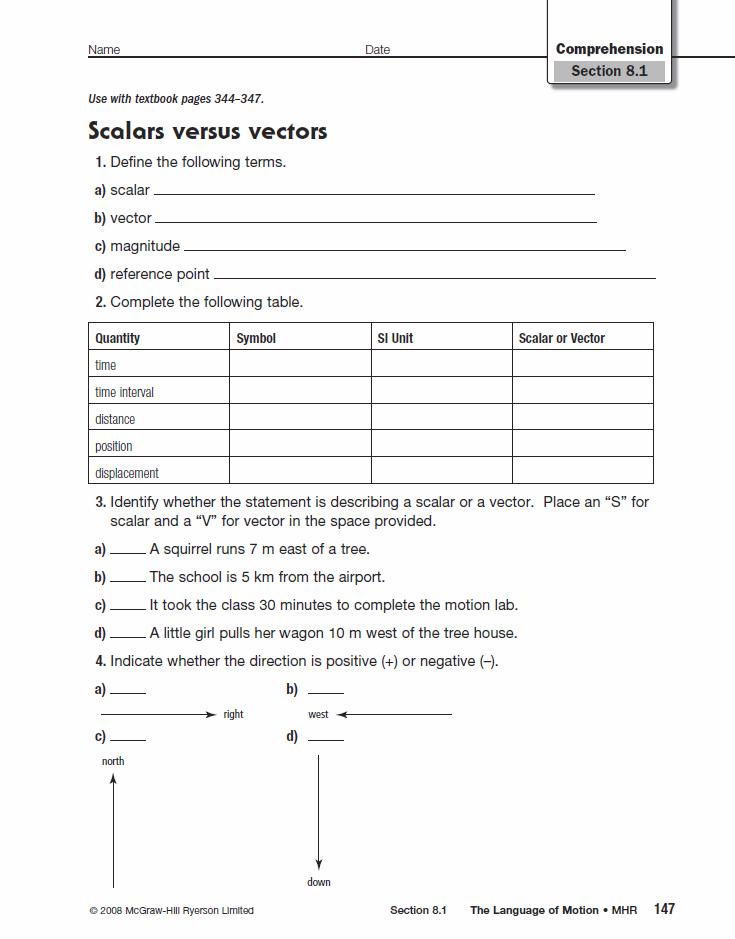 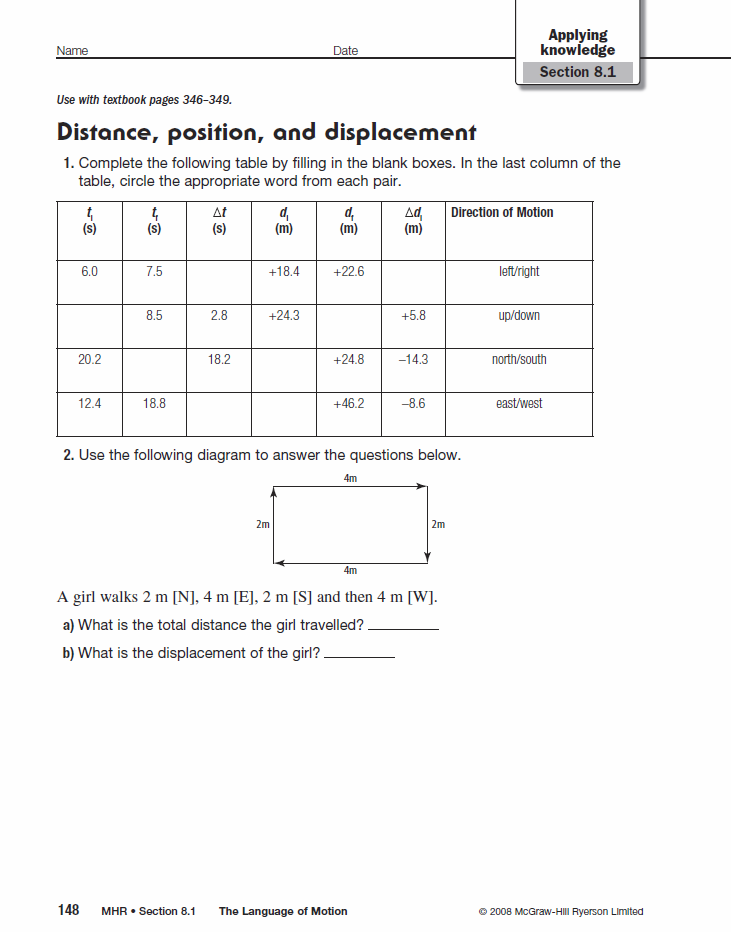 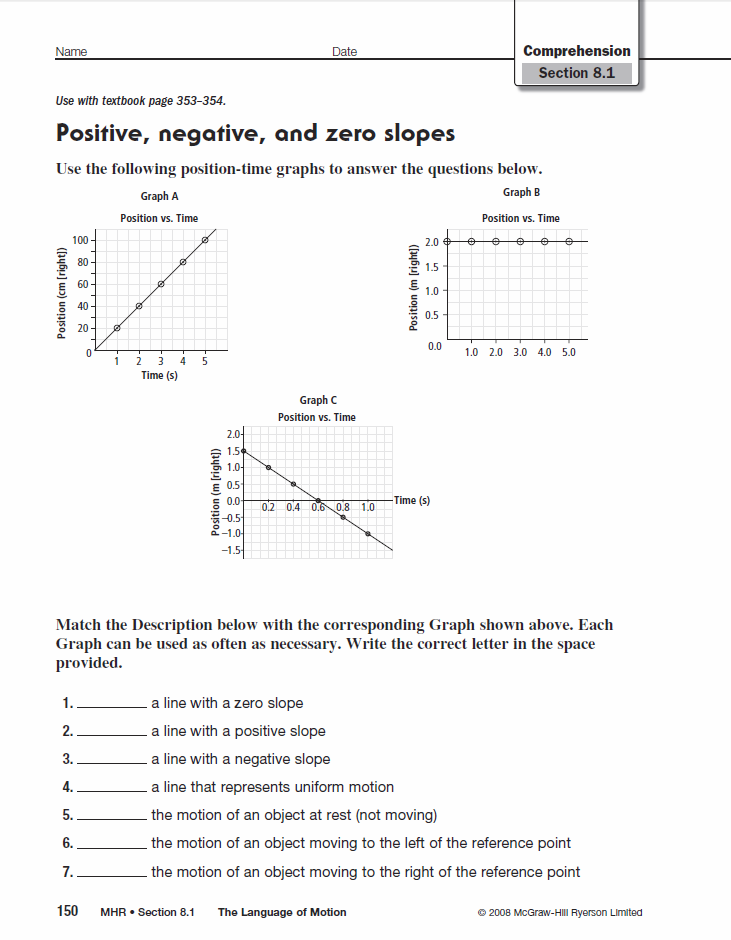 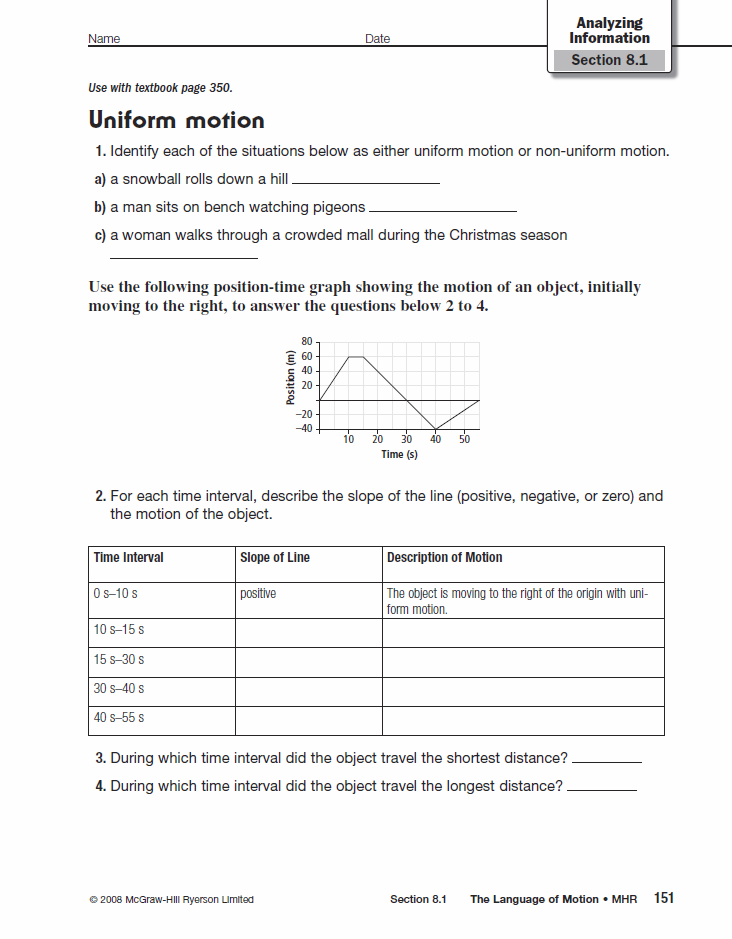 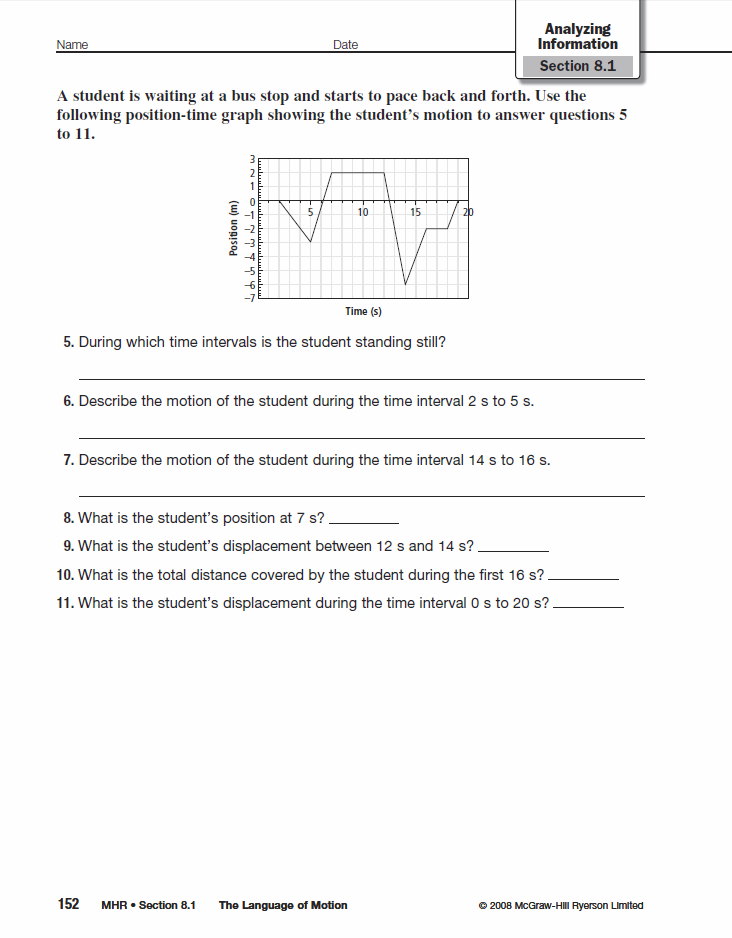 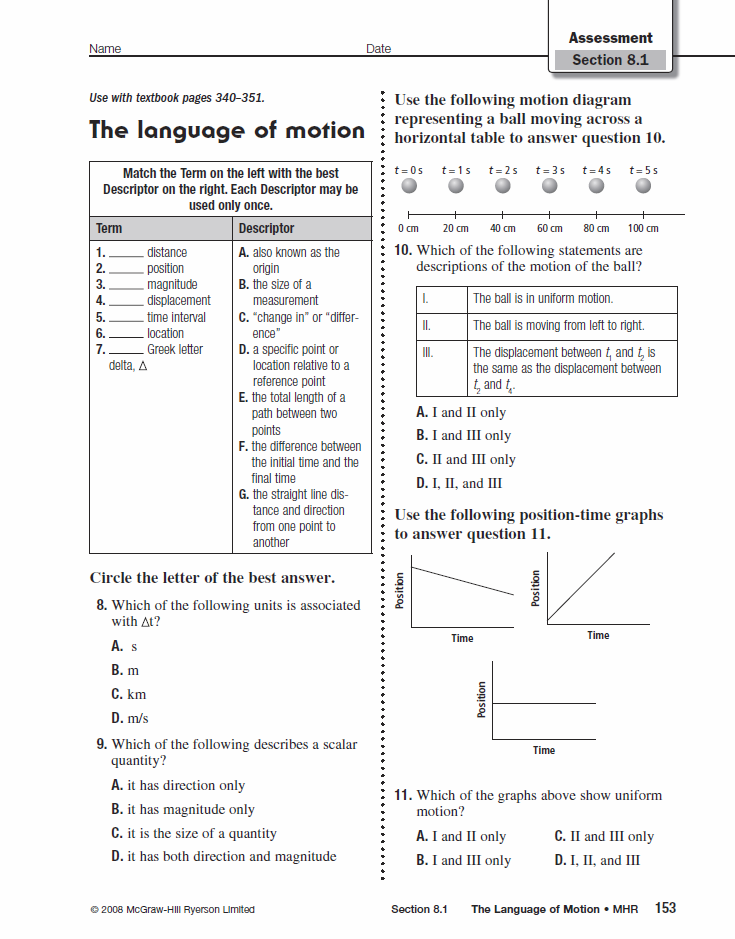 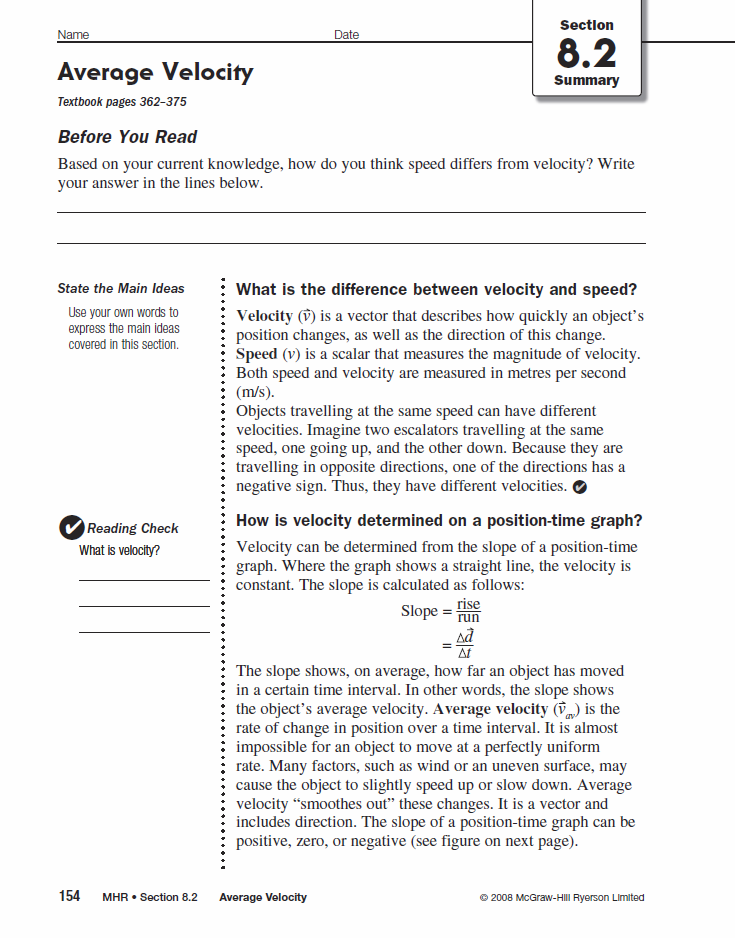 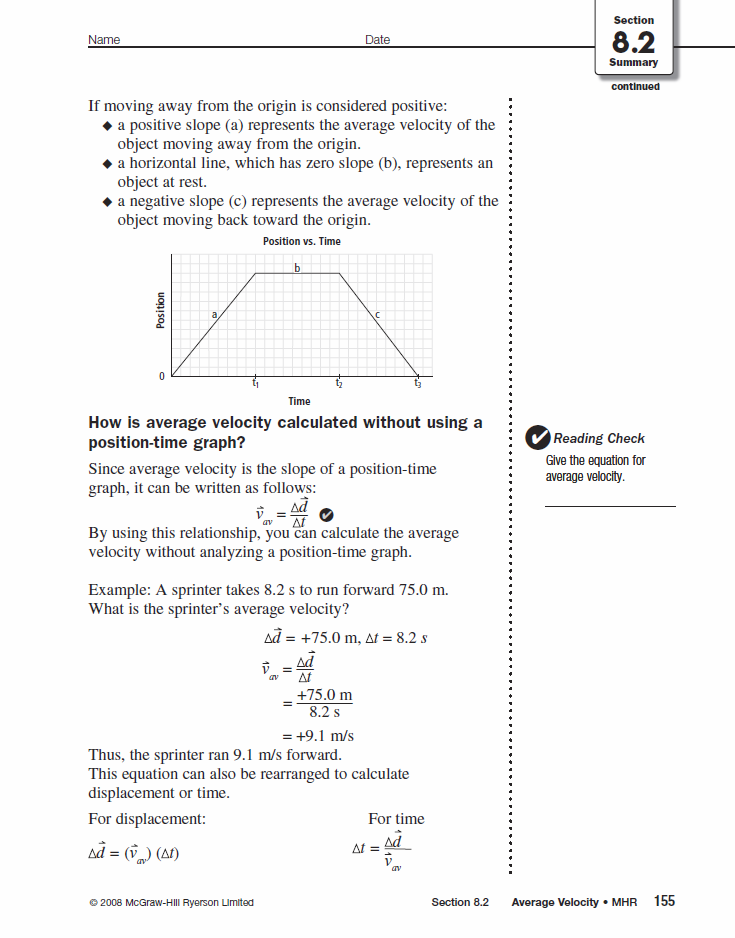 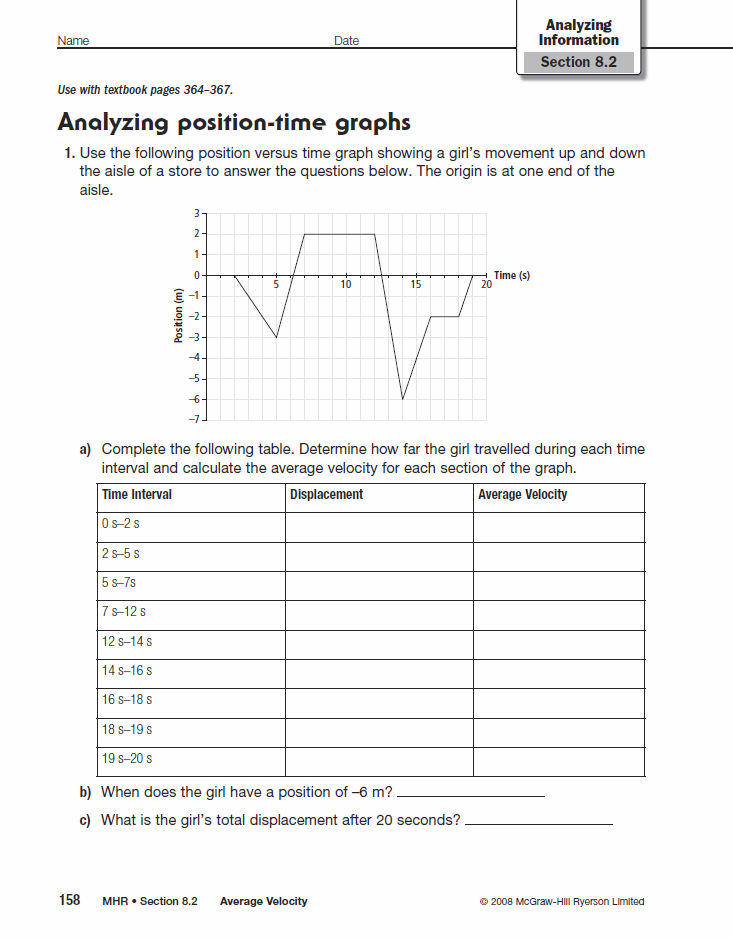 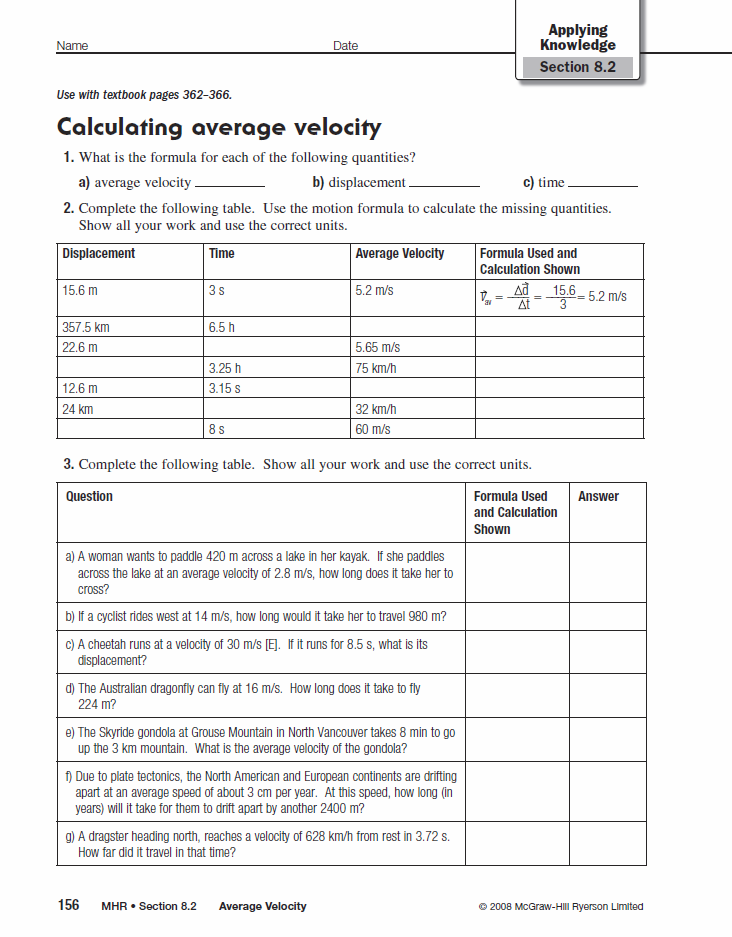 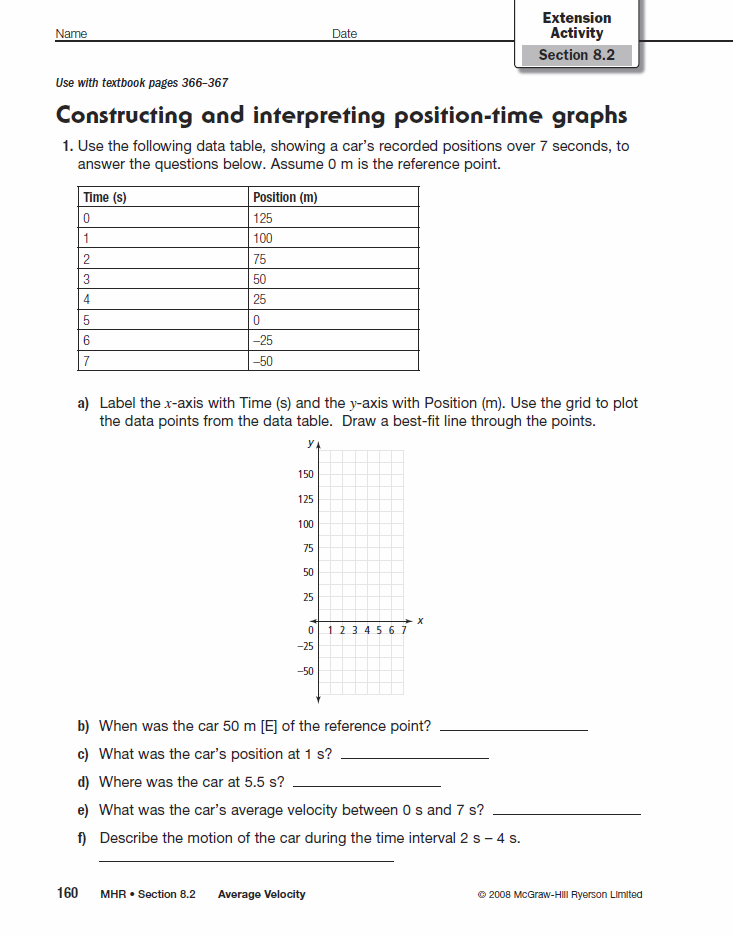 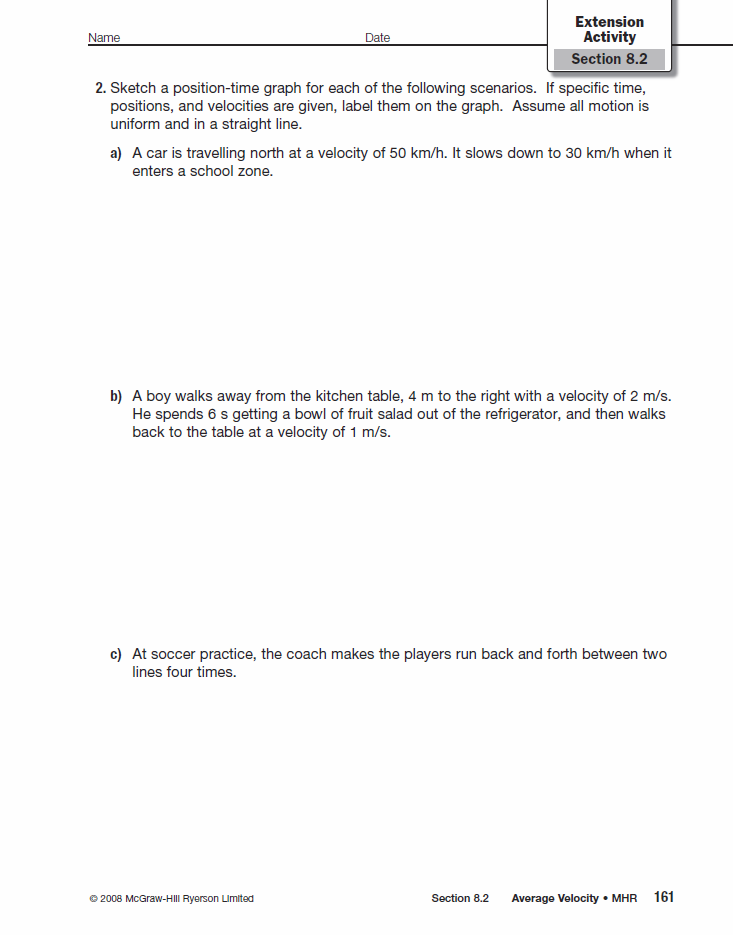 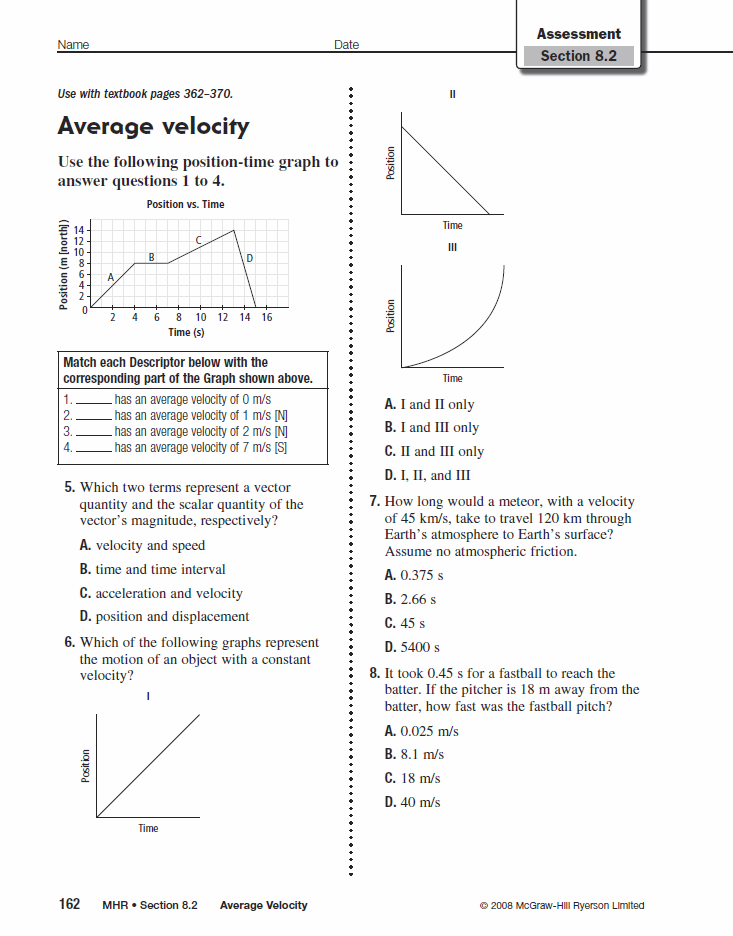 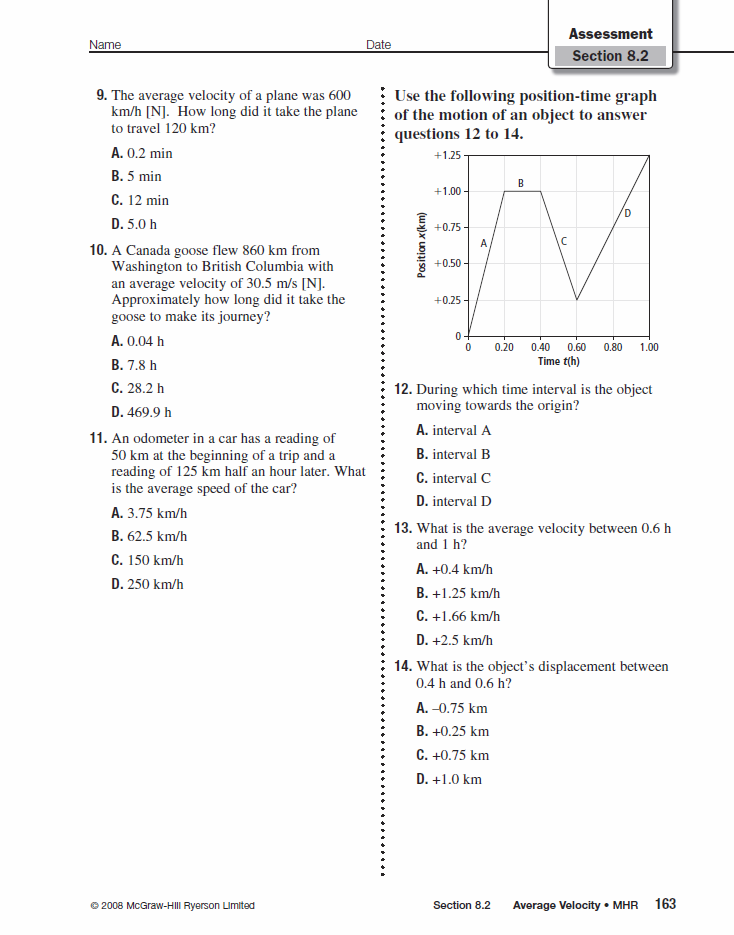 